Муниципальное образование «Городской округ Черноголовка»Публичный докладМОУ «Макаровская основная общеобразовательная школа»2015-2016  учебный год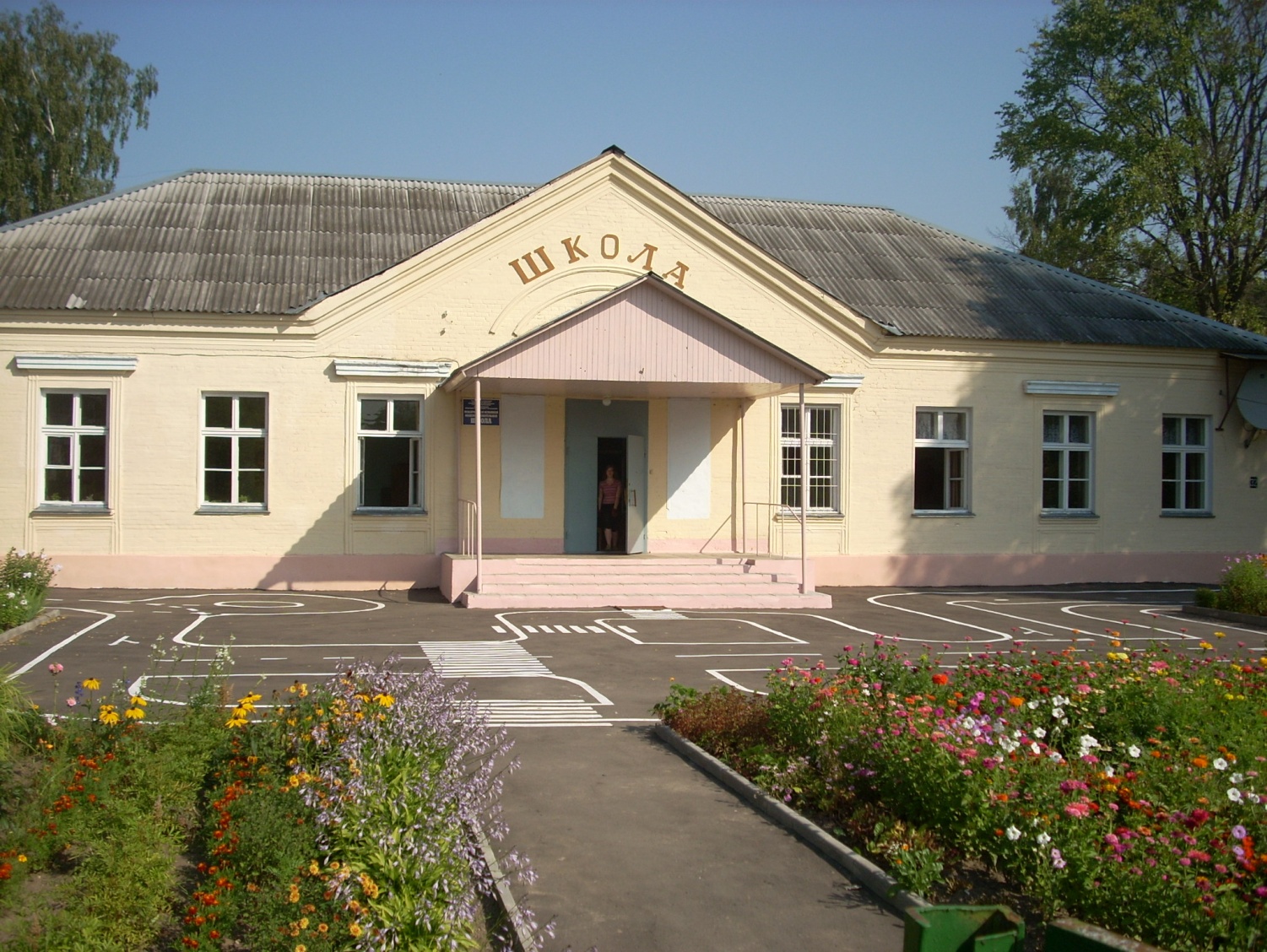 Учредитель:  Администрация Муниципального образования«Городской округ Черноголовка»,Глава муниципального образования «Городской округ Черноголовка».  Вышестоящая организация:  Комитет социальных программ Городского округа Черноголовка.ВРИО директора школы:  Табачук Лариса Константиновна.Место регистрации Устава:  Московская областная регистрационная палата. Регистрационное свидетельство № 2387 от  13 мая 1998 года.Лицензия РО № 015653 от 06 декабря 2010  года  на  осуществление образовательной деятельности по программам начального общего, основного общего образования.Свидетельство об аккредитации:   50 А 01 № 000004 от 31.03.2014 годаШкола действует на основании Гражданского Кодекса РФ, Закона РФ "Об образовании",  Закона “Об образовании Московской области”, Закона РФ, Устава.  Школа   является юридическим лицом.Адрес  школы: 142432, Московская область, муниципальное образование «Городской округ Черноголовка», с. Макарово, д. 101Год основания: 1954.      До 1910 года школы в селе Макарово не было, дети учились  в селе Ивановском. В тот же год житель с. Макарово М. И. Муравьёв предложил под школу переднюю часть своего дома.     В 1928 году было построено специально под школу деревянное здание, в котором дети учились до 1954 года. Школа функционировала как начальная. Первым учителем и заведующим был В. И. Чемесов. Когда началась  Великая Отечественная война, Владимир Иванович ушёл на фронт и больше в нашу школу не вернулся.     23 февраля 1942 года на должность заведующей была назначена Строганова Нина Александровна, ныне живущая в селе Макарово и до сих пор поддерживающая связь со школой.     Новое кирпичное здание школы было построено в 1954 году на территории военного городка. В 1961-1962 учебном году школа стала восьмилетней. В то время в ней учились ребята из соседних селений: Ивановское,  Макарово,  Дядькино,  Якушово,  Боково, Горячевка.     В сентябре 2014 года  школа  отметила 60-летний юбилей. За  60 лет школа выпустила более 1000 учеников. Наши бывшие ученики - это  врачи,  учителя, военнослужащие, учёные, инженеры, работники сферы обслуживания, деятели культуры и искусства.      Мы гордимся нашими выпускниками, среди которых герой России Шуляков  Александр, солист   Большого театра  России   Маторин Владимир,  заслуженный ветврач России    Филатов Сергей.    Наша школа – это не просто школа. Это Школа – Дом, центр культурно-досуговой жизни военного городка, образец сельской школы нового поколения.    Как и любая  сельская школа    в современных экономических условиях наша школа имеет много проблем, среди которых:   - изолированность школы (школа  находится на территории закрытого военного городка, в котором нет учреждений дополнительного образования);-   организация досуга учащихся;-  проведение уроков физической культуры в отсутствии своего спортивного зала;-  организация ремонта.     Современные условия развития системы образования  выдвигают  необходимость более широкого участия общественности, родителей, самих учеников в управлении школой.  С этой целью в школе был создан Управляющий  совет.    Управляющий совет  активно участвует в выработке стратегии  развития школы, в обсуждении учебных планов,  в распределении стимулирующего фонда заработной платы, в решении вопросов связи с общественностью, в организации воспитательного процесса школы.     Школа работает над  реализацией Программы «Школа –  социокультурный  центр».         В 2015 - 2016  учебном году коллектив учителей продолжал работать  над темой:   «Повышение качества и интеграция общего и дополнительного образования в условиях развития социокультурного пространства».Решались цели и задачи :Повышение качества обучения, важнейших социальных навыков, способствующих успешной социальной адаптации за счет использования новых педагогических  технологий, способствующих развитию учащихся и педагогов в творческом взаимодействии и сотрудничестве.Формирование осознанного отношения к своему здоровью, важнейших социальных навыков, способствующих социальной адаптации и профилактике вредных привычек.Вовлечение родителей и представителей общественности в организацию учебной и воспитательной работы.       В 2015 - 2016 учебном году в школе  обучалось 83 обучающихся. Школа имеет статус малокомплектной школы.        В школе 100% посещаемость уроков, отсева учащихся нет. Один ученик стоит на учёте в комиссии по делам несовершеннолетних в связи с совершением правонарушения до наступления возраста административной ответственности и недостаточным контролем со стороны родителей.       Многодетных семей  - 6, неполных семей – 7.    Большая работа с родителями  ведётся через  индивидуальные беседы, 2 раза в год проводятся общешкольные родительские собрания, 1 раз в триместр -  классные родительские собрания.      Продолжительность урока - 45 минут,  перемен – 10 минут. Есть две большие перемены по 20 минут, во время которых учащиеся завтракают. Бесплатные завтраки получали  социально незащищённые дети (9 человек).      В школе обучение проводится  по триместрам. Опыт работы показал, что обучение и выставление оценок по триместрам удобно для всех участников образовательного процесса: учащихся, родителей, учителей. Общая продолжительность   учебного года  составила 34 учебные недели.  Общая продолжительность каникул   -  30 календарных дней:Каникулы  с 07.10.15   по 11 .10.15 ( 5 каникулярных дня)Каникулы  с 18.11.15 по 22.11.15 ( 5 каникулярных дней)Каникулы  с  01.01.16  по 10.01.16 (10 каникулярных  дней)Каникулы  с  18.02.16  по  23.02.16  ( 6 каникулярных дней)Каникулы  с  04.04.16 по  10.04.16  ( 7 каникулярных дней)Учебный планВ 2015-2016 учебном году  школа  работала в одну смену.               Школа работала по учебному плану, разработанному на основе базисного плана 2004 года в 6-9 классах, в 1 – 5 классах – на основе федеральных государственных образовательных стандартов второго поколения,  исходя из условий и возможностей школы. В учебном плане часы вариативной части в 5-9 классах распределились  следующим образом:в 5  классе –  1 час ИЗО для формирования художественной культуры учащихся, развития художественно-образного мышленияв 6 классе – 1 час на географию для прохождения полностью программы по предмету «Практикум по географии»в 6 классе – 1 час на биологию  «Практикум по биологии»в 7 - 9 классах – по 1 часу на химию «Способы решения  расчётных задач»в   8 классе  –   1 час  физики «Способы решения расчётных задач»в 5 классе –  1 час по математике « Математика в историческом развитии» для формирования представлений о математике как части человеческой культуры, для  общего  развития школьниковв 7 - 8 классах –  по 1 часу  по алгебре « Статистика, элементы комбинаторики»в 9 классе – 2 час по алгебре «Комбинаторика и теория вероятности»в 6 классе – 1 час  информатики для  формирования всеобщей компьютерной грамотностив 6 классе  –  2 часа русского языка для прохождения программы по русскому языкув 5, 7 классах  –   по 1 часу русского языка для прохождения программы по русскому языкув 9 классе – 1 час всеобщей историив 9 классе – 1 час технологии.в 6 классе -  1 час краеведения для воспитания любви к свое «малой Родине», бережного отношения к народной памяти, уважения к историческому прошлому, приобщения учащихся к истокам Русской народной культурыв 8 классе - 1 час духовного  краеведения для  полного прохождения курса за один годв 5 – 6  классах  -  по 1 часу  ОБЖ для освоения умений действовать в чрезвычайных ситуациях природного, техногенного и социального характера; использовать средства индивидуальной защиты, оказывать первую медицинскую помощьв 5  классе  - 1 час (ОДНКНР)   для воспитания бережного отношения к народной памяти, уважения к историческому прошлому, приобщения учащихся к истокам Русской народной культуры                                                       (Приложение №1)Итоги успеваемости                    На конец года аттестовались учащиеся со 2 по 8 класс. Успевают по всем предметам 97% учащихся. Качество знаний – 45%. Средний бал по основным предметам 3,87. Качество знаний повысилось за счёт продуктивной работы учителей и учащихся, классных руководителей и родителей. В следующем году необходимо обратить внимание на работу с сильными учащимися, так как есть возможность повысить качество знаний.  (Приложение № 2)Аттестация учащихся 2 - 8 классов               Учебный год завершился аттестацией в переводных классах.                      Во всех классах по математике проводились контрольные работы, а по русскому языку с 1 по 7 класс писали диктанты, в 1 - 4 классах проверялась техника чтения, в 4 классе - понимание прочитанного текста про себя. В 8 классе русский язык сдавался в форме сжатого изложения. Итоговая работа по английскому языку в 5 классе, по русскому языку в 8 классе, по истории  в 6 классе были проведены в форме  теста, это необходимо, чтобы учащиеся привыкали к тестовым работам, это поможет им  в  9  классе сдавать экзамены  в новой форме. ( Приложение №3)      С контрольными работами не справились:  9 уч-ся основной школы. С учащимися, получившими  «2»  на контрольных работах,  были проведены дополнительные индивидуальные занятия, выполнены работы над ошибками, определены сроки  повторной сдачи  контрольных работ.          В начальной школе высокое качество обученности – 77 %,  в основной школе ниже – 65%. Учителям, работающим в основной школе, необходимо больше использовать дифференцированный подход к учащимся, учитывать их психологические и возрастные особенности, составлять отдельно индивидуальные учебные планы  как для сильных, так и для слабых учащихся. Итоги аттестации учащихся 4 класса      В 4 классе проводилась итоговая аттестация за курс начальной школы по следующим предметам : русский язык – диктантматематика – контрольная работачтение -  проверка техники чтения окружающий мир  – тест    В классе учатся на «5» и « 4»  пятеро учащихся из десяти, одна из которых ОТЛИЧНИЦА. Средний  балл по основным предметам – 4,01. Учащиеся имеют 100% уровень обученности,качество знаний-77%.(Приложение №  4).Итоги ГИА – 2016         По итогам учебного года и решению педагогического совета к  ГИА-2016 Государственной Итоговой Аттестации  были допущены все  учащийся 9 класса. Выпускались 2 учащихся, сдавали 2 письменных экзамена в новой форме: математику и русский язык. Учащейся  9 класса было дано право выбрать для сдачи 2 любых предмета из числа тех, которые она изучала  в 9 классе. Были выбраны обществознание и биология. Второй учащийся экзамены по выбору не сдавал, так как обязательные экзамены сдавал в щадящем режиме.        На аттестации по математике (в новой форме) оба ученика получили  оценку «4»,.  Качество знаний по математике – 100%, уровень – 100%; на экзамене   по русскому языку (в новой форме) - получена оценка «4», которая  выше годовой,  качество знаний 100% , уровень – 100%.                 По результатам  экзаменов уровень обученности по двум  предметам составил 100%,  качество –100%.   Учащийся   9 класса окончил школу.                                                                                                                   (Приложение № 5)Наши достижения           Учащиеся начальной и основной школы приняли участие в школьных, муниципальных и региональных конкурсах:в международной игре - конкурсе « Русский медвежонок – 2016 в муниципальных конкурсах «Права человека – глазами ребёнка», «Новогодний», «Краски Победы», «Я рисую Выборы!»в региональной игре-олимпиаде «Ратная Слава» в Государственном военно-техническом музее. Конкурс чтецов «Нам 1941-й не забыть, нам 1945-й славить!»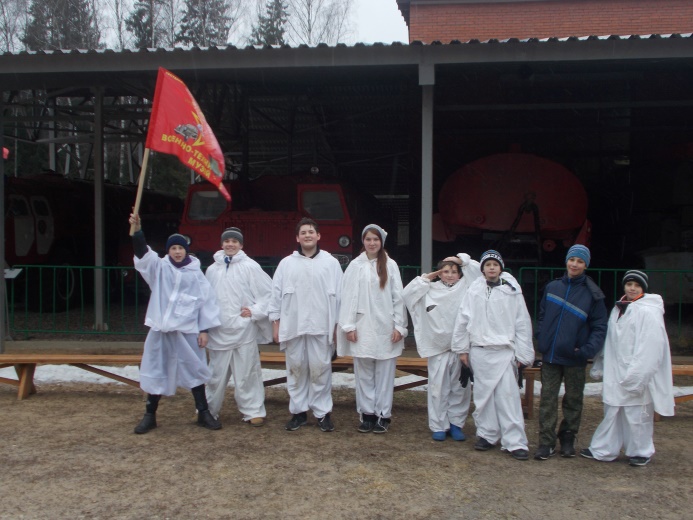 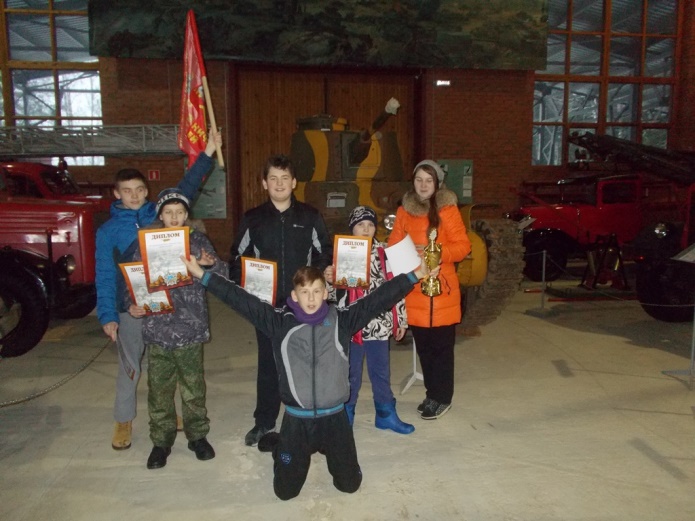             Педагогический коллектив          В школе работает творческий коллектив учителей –  единомышленников, которые  постоянно совершенствуют  своё педагогическое мастерство, работают над  повышением методического уровня.              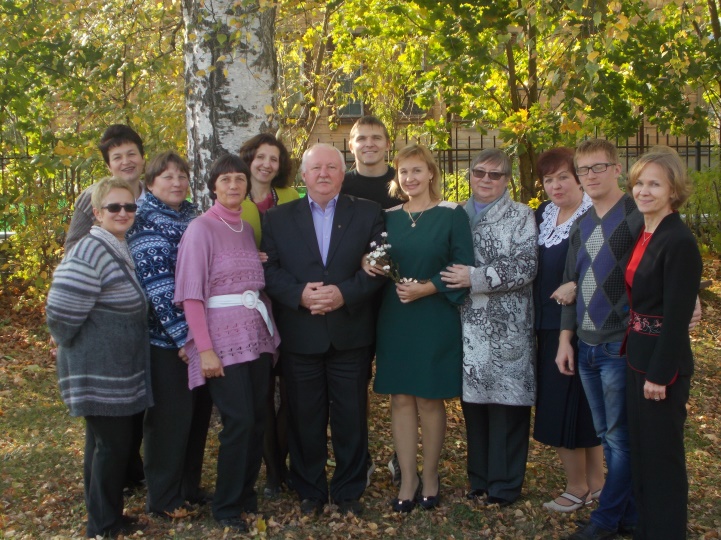        Педагогический коллектив стабильный, нет текучести кадров в течение 20 лет. В школе работают 16 учителей, 9 из  которых имеют педагогический стаж  более 25 лет. Четверо учителей школы -  её бывшие выпускницы, в их числе -  директор школы и заместитель директора по УВР. Педагогический коллектив бережно хранит и приумножает полувековые  традиции школы. Все учителя имеют высшее  педагогическое образование, среди них есть «Заслуженный работник образования Московской области».  Учителя имеют награды областного  и федерального уровней.        Накопленный учителями педагогический опыт обобщался и распространялся в форме докладов и выступлений на педсоветах, методических совещаниях, заседаниях ШМО, а также оформлялся учителями в свои методические папки.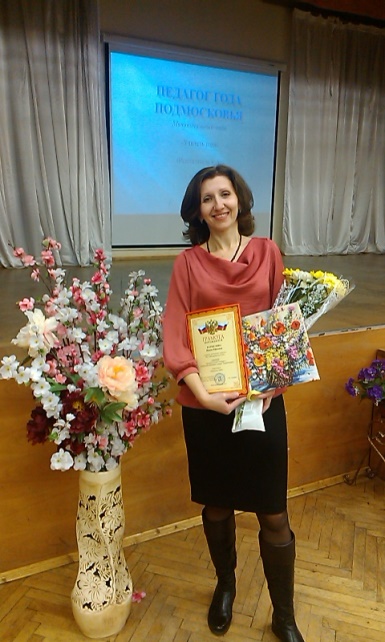    Учитель начальных классов Марцелова Ирина Юрьевна  приняла участие в муниципальном конкурсе «Учитель года – 2016» и была награждена дипломом лауреата. Воспитательная работа          Воспитательная работа велась в соответствии с Программой развития общеобразовательного учреждения «Школа – социокультурный центр» над темой «Повышение качества и интеграция общего и дополнительного образования в условиях развития социокультурного пространства».        Воспитательная работа была направлена на духовное развитие личности, которое включает в себя гражданское, патриотическое, физическое, экологическое, эстетическое воспитание. Но при этом главным направлением является гражданское и патриотическое.        Цели и задачи воспитательной работы были направлены на создание условий для оптимального развития учащихся, формирование у детей социально-ценностного отношения к Родине. Для реализации воспитательной работы использовались самые разные формы работы: праздники,  конкурсы школьного, муниципального и регионального уровня, спортивные соревнования, беседы, уроки мужества, митинги, встречи, экскурсии, участие в общественных акциях. Внутри каждого вида деятельности планировалось достаточное разнообразие дел, сочитание общих, групповых и индивидуальных форм работы. Надо отметить, что все формы работы соответствовали интересам, запросам и потребностям личности обучающихся. Детей, не проявляющих интереса  к школьным делам, - нет. Обучающиеся активно принимали участие во всех школьных мероприятиях. С удовольствием участвовали в муниципальных и региональных конкурсах, направленных на повышение престижа школы. Анализируя каждое из направлений воспитательной работы, можно выделить яркие запоминающиеся, полные глубокого воспитательного смысла, мероприятия, дела.    Мероприятия, направленные на воспитание патриотизма, любви к Родине, к истории своего народа были весьма целесообразными и в связи с нестабильной политической мировой обстановкой.     Традиционно в феврале и мае проходит акция «Память», которая включает в себя: строевой смотр, 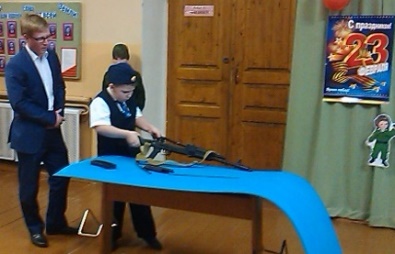 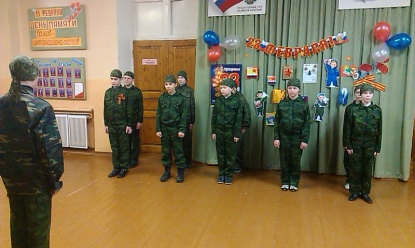 военно-спортивная игра  «Зарница», встречи с ветеранами Великой Отечественной войны и ветеранами в/ч 58172, тружениками тыла, митинги, в которых наши ребята принимают активное участие ( с. Макарово, с. Ивановское, Аллея Славы на кладбище с. Макарово)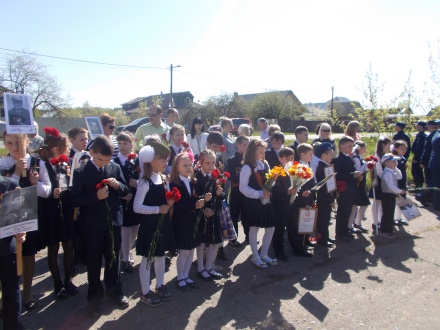 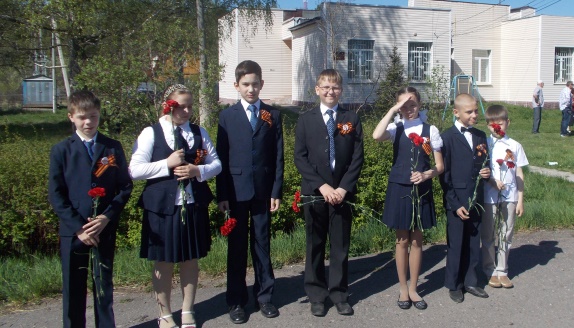 участие наших волонтёров в раскопках  в районах боевых действий времён Великой Отечественной войны, 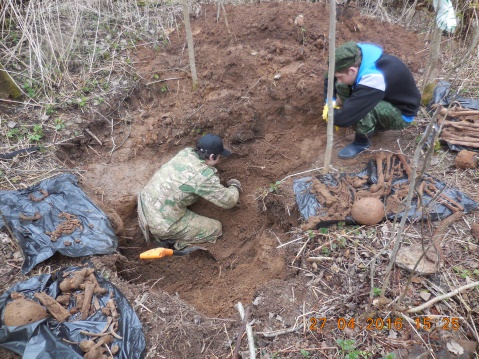 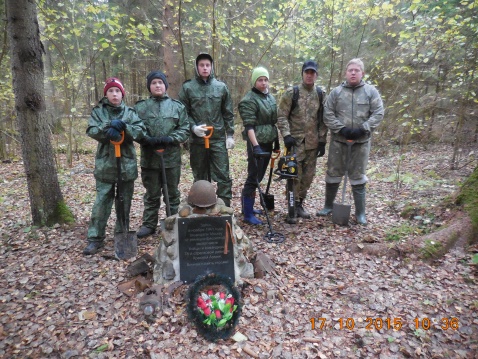 участие в митинге, посвященном Дню Неизвестного солдата на Красной площади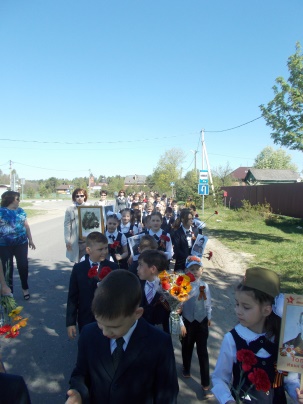 Участие в Акции «Бессмертный полк»Ежегодное участие в региональной игре-олимпиаде «Ратная Слава» в Государственном военно-техническом музее.   День памяти воинов-интернационалистов, возложение цветов на могилы наших  земляков, погибших в Афганистане; посещение музея воинов-интернационалистов в МОУ СОШ №21  г. Ногинска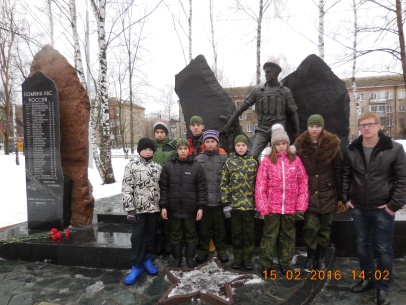 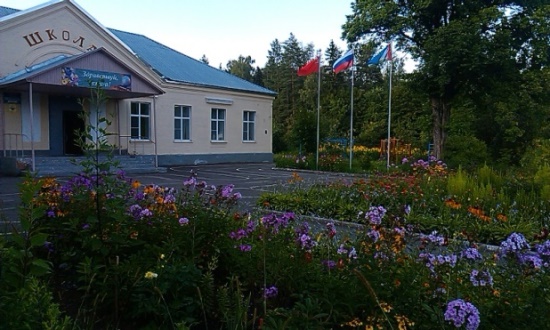       С целью формирования ответственного отношения к природе, понимания неразрывной связи между человеком и природой была проделана большая экологическая работа. Ребята приняли участие в акциях «Посади своё дерево», «Береги лесных красавиц», «Цвети наш школьный двор», «Чистый двор – чистая совесть», «Кормушка». В ноябре 2015 года  и мае 2016 года активно участвовали в Подмосковной акции «Сдай макулатуру - спаси дерево». За активное участие и школа, и учащиеся были награждены грамотами.                В ярмарке «Дары Осени» активное участие принимают и дети , и родители, и учителя. На ярмарку с удовольствием приходят жители военного городка.          Школа просто утопает в цветах. Это результат работы детей и учителей.Замечательные экологические праздники «Как осень стала царицей леса», «Праздник птиц», «Берегите лес» прошли в начальной школе.                                    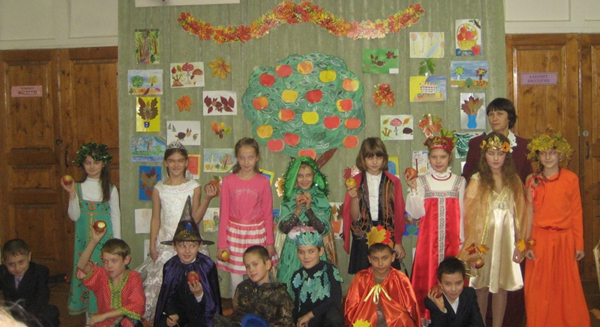 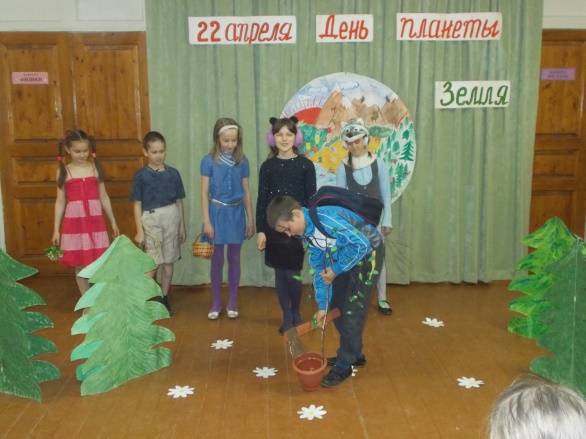           Школа сотрудничает с Макаровским сельским клубом и Макаровской сельской библиотекой. Работа проводимая библиотекарем Макаровской сельской библиотеки плодотворна: театральные постановки ( и школе, и  в Макаровском клубе, и в Ивановском клубе), разучивание песен и стихов, беседы у книжной полки, рейды по сохранности книг, литературные викторины  и конкурсы, путешествия в «Читай-город». Это способствует воспитанию  художественно-эстетического вкуса, приобщению к культурному наследию и просто любви к книге.       Ежемесячно в соответствии с Планом спортивных мероприятий проводилась спортивно-оздоровительная работа. Ребята активно участвовали в всех спортивных школьных, муниципальных соревнованиях, конкурсах, акциях, занимая и призовые места. Учителем физической культуры, классными руководителями использовались различные формы работы с детьми с целью формирования потребностей учащихся в здоровом образе жизни и физическом развитии.Работа театрального кружка «Лучики» способствует развитию творческих способностей, талантов детей. В IV открытом фестивале детских любительских театральных коллективов «Арлекин-2016» наш кружок был отмечен двумя наградами.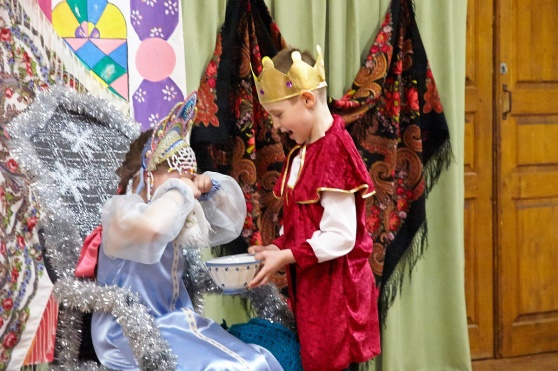 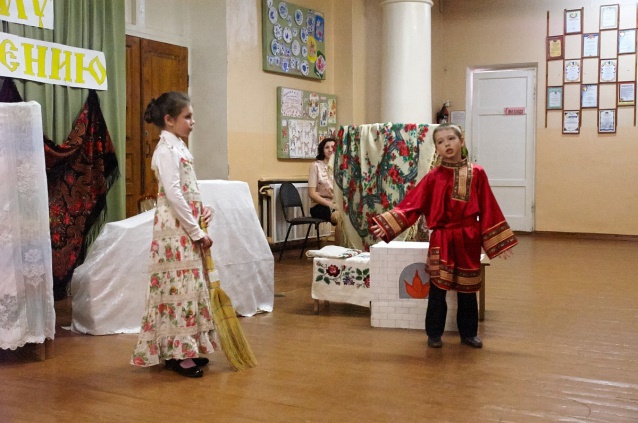          Впервые в школе прошёл (и очень успешно) фестиваль «Наши таланты». В фестивале приняли участие 1 – 8  классов. Родители активно помогали детям готовится к выступлению.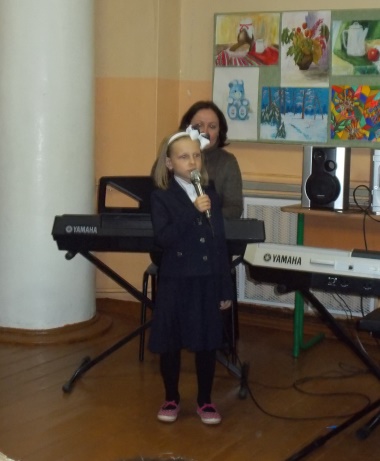 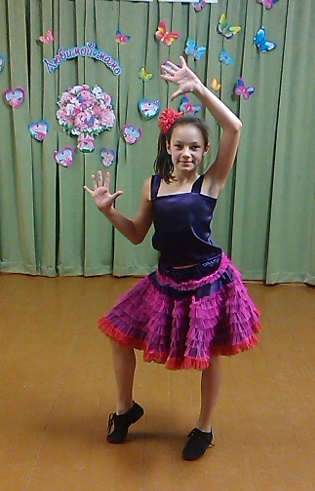 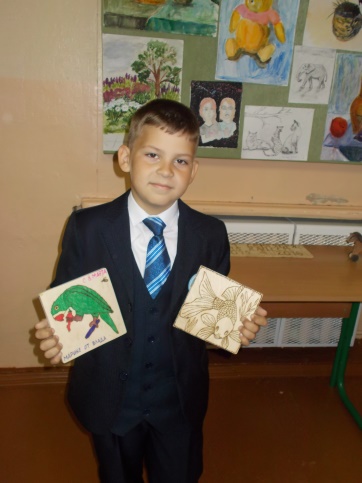   Большая работа в школе проводится по профилактике дорожно-транспортных происшествий. Раз в триместр инспектор ГИБДД Желновач А. В. проводит с учащимися школы беседы, встречи, выступает на общешкольных родительских собраниях, практические занятия на транспортной площадке. 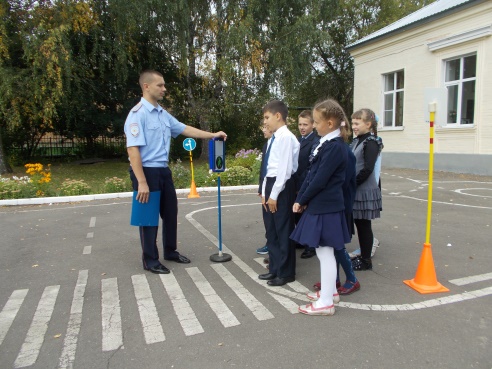              Отряд ЮИД ежегодно участвует в муниципальном конкурсе агитбригад ЮИД. В этом году занял 2 место. ЮИДовцы выступают  с пропагандой правил безопасного поведения на дорогах перед учащимися начальной школы, в Макаровском и Ивановском сельских клубах.       Большую помощь в организации воспитательной работы оказывает Управляющий Совет и родительские комитеты в классах. В каждом классе есть родители, которым хочется выразить благодарность за помощь в воспитании активных и неравнодушных детей. Конечно, надо отметить большую работу председателя Управляющего Совета, выпускницы нашей школы, которая помогала и в проведении мероприятий, и в организации родителей, и в повышении престижа нашей школы. Учителя, администрация школы проводила работу с родителями, цель которой – дать психолого-педагогические знания через родительские собрания, консультации по социальным вопросам, индивидуальные беседы об особенностях обучения, о методах подхода в воспитании детей, о сохранении и укреплении здоровья.    Школа была  и остается социокультурным центром в микрорайоне военный городок  -  село Макарово.    В целом вся воспитательная работа проводилась в соответствии с планом, хотя в организации были свои недочёты: перенос дат проведения мероприятий, насыщенность числом мероприятий в одном месяце и недостаточность в другом.    Система воспитательной работы была действенной и эффективной, поставленные цели и задачи решались в основном успешно.    Выбор основных направлений, содержания, формы работы был оптимален для детей. Одним из главных достижений воспитательной работы является – активное коллективное участие детей в жизни школы.       На следующий учебный год, сохраняя традиции школы, продолжаем работать по приоритетному направлению воспитательной работы – гражданскому и патриотическому.Обеспечение санитарно-гигиенические условий и безопасностиВ школе  соблюдаются санитарно-гигиенические условия, созданы условия для безопасного пребывания детей: школа находится на территории закрытого военного городка, имеется прямая связь с дежурным по части;вход в школу осуществляется по пропускам; школа оборудована автоматической пожарной сигнализацией, имеется противопожарное оборудование;проведена плановая перезарядка огнетушителей;имеется  «тревожная кнопка»;установлена система охранной сигнализации и тревожное оповещение;проведена огнезащитная обработка деревянных конструкций;проведен замер сопротивления изоляции;ежемесячно проводится дератизация помещения;имеется ограждение по периметру школы.                       Оснащённость образовательного процесса      В рамках реализации плана перспективного развития школы на основе национальной образовательной инициативы «Наша новая школа»  в 2015-2016 учебном году:Приобретены   основные средства:многофункциональное устройство  - 9290,00 руб.,флагштоки и флаги на сумму    -   48541,63 руб.,Спортивный комплекс "Волна-рукоход"  -  122190,00 руб., Спорткомплекс многофункциональный СК102   -   127963,00 руб.,Спортивный комплекс СК-1.04     -    110740,00 руб., Система видеонаблюдения на сумму  -  109717,43 руб.,2. С целью успешного внедрения ФГОС в 1 - 5  классах  были приобретены     учебники  на сумму 138588,34 руб..3. Питание детей льготных категорий -  145200,00 рублей.4. На оплату труда и начисления на оплату труда в 2015 году: 9114629,87 руб.             В 2015 году из средств местного бюджета, в рамках исполнения муниципального задания:на техническое обслуживание инженерных систем было израсходовано 21215,79 рублей, на техническое обслуживание автоматической системы пожарной сигнализации и оповещения о пожаре помещений – 25200,00 рублей, на охрану объекта (посредством контроля за срабатыванием систем охранной сигнализации и тревожного оповещения и выезда на объект группы оперативного реагирования) – 60000,00 рублей.К началу нового 2016-2017 учебного года  школа принята без замечаний.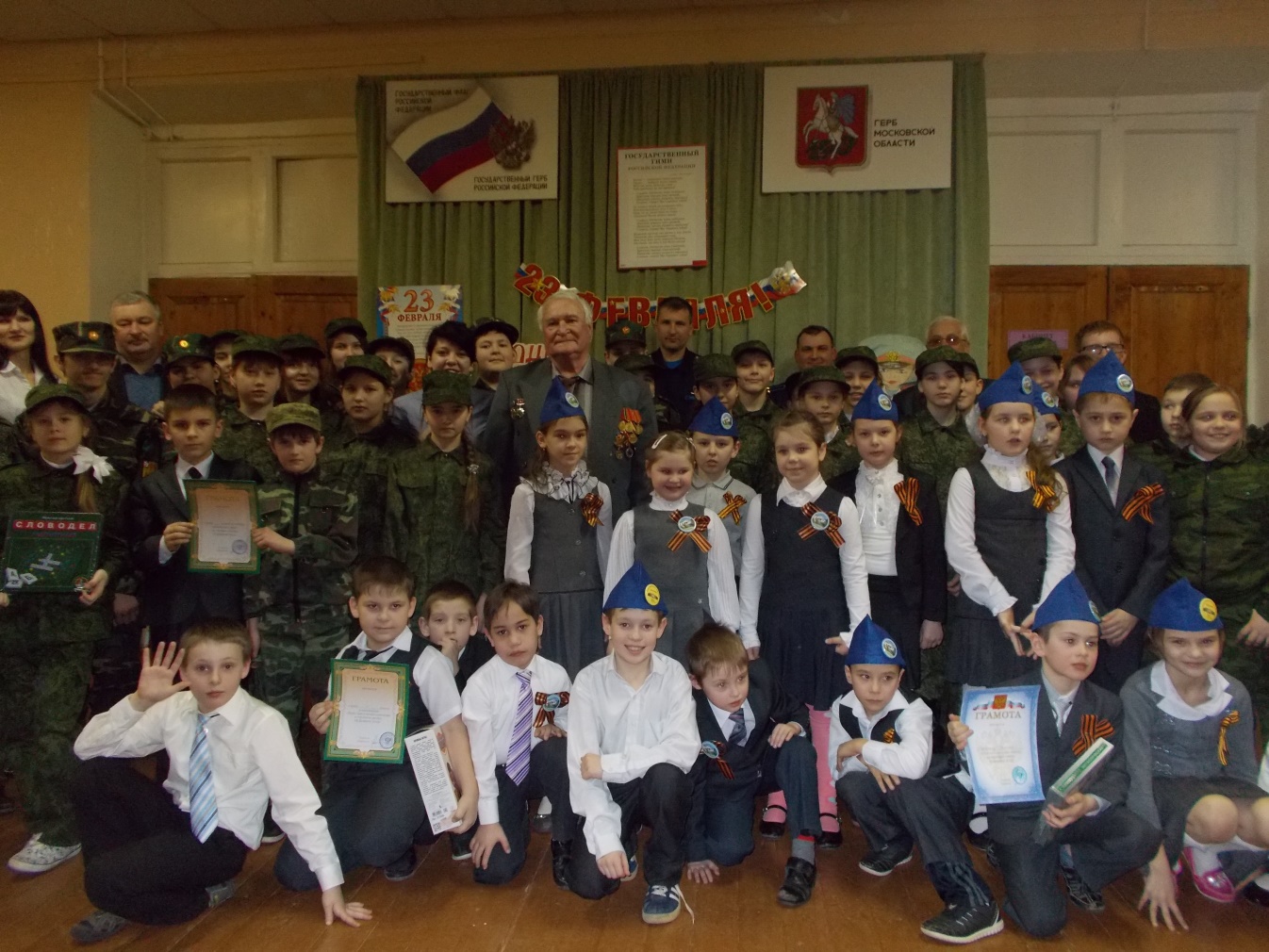 Приложение №1Учебный    план на 2015-2016 учебный годПриложение № 2Итоги успеваемости в 2015 -2016 учебном годуПриложение № 3Приложение № 4Итоги аттестации 4 классаПриложение № 5Итоги экзаменов                                                                           Приложение № 6Классы иклассы-комплектыКол-во уч-сяСредняя наполняемостьВсего98310-11Первая ступень44310-11Вторая ступень5408Учебный предметКоличество часов в неделюКоличество часов в неделюКоличество часов в неделюКоличество часов в неделюКоличество часов в неделюКоличество часов в неделюКоличество часов в неделюКоличество часов в неделюКоличество часов в неделюКоличество часов в неделюВсегоУчебный предметIклассФГОСIVклассФГОС  IIклассФГОСIII                                классФГОСВсегоVКлассФГОСVIклассVIIклассVIIIклассIXклассВсегоРусский язык5455195443218Литература4343143222312Английский язык22263333315Математика4444165510Алгебра3339Геометрия2226Информатика123История2222210Обществознание(включая экономику и право)111115География112228Физика2226Химия224Биология112228Окружающий мир22  2    28Музыка11114ИЗО11114222118Технология (Труд)1212622217Основы религиозных культур и светской этики11Предметы регионального компонента:«Духовное краеведе-ние Подмосковья11ОБЖ11114Физическаякультура3333123333315Всего часов по базисному плану из обязательной части21232323902827313231149Компонент ОУ(6-дневная неделя)000004644523Всего21232323903233353636172Кол-во %Всего уч-ся в школе83100%Аттестовывались (2-9) классы75100%Успевают7397%Учатся на «4» и»5»:Из них на «5»Имеют одну «4»3445%Учатся на «4» и»5»:Из них на «5»Имеют одну «4»23%Учатся на «4» и»5»:Из них на «5»Имеют одну «4»45%Имеют одну «3»1115%Не успевают23%КлассОтличникиХорошистыИмеют одну «4»Имеют одну «3»Неуспеваю-щие2-Аверчева А.Обухов М.ТарасоваВ.Ерунова В.Советкин В.Владыкина Е. (математ.)Баранов Н.(русск. яз.)--3Бацека В.Василевская  О. Марцелова Е.Миргородский К.Пшеницына М. (русск. яз.)Лефис Д.(русск. яз.)Голикова А. (русск. яз.)Мельников В.(русск. яз.)Резяков Р.(русск. яз.)Туровцева А. (русск. яз.)-4Сечкарёва Е.Бахтина А.Карачарова М.Яценко А.Хлюпина А.- Баранова Е. (матем.)Белопольский И. ( математ.)Меринов Р.(русск. яз.)-5-Антонова В.Мосалёва П.Марцелов  В.Казанцев Д.Мельников Г. Мамонов М.Шабельникова М.-Качурин Я.(русск. яз.)Гуров И.(русск. яз.)Данилов Д. (русск.яз., англ. яз.)Чижевский  В.( матем.)6-Войновская В.Глушенкова Н.Мельникова Д.Яценко Т.--7---Малгова  Кс.(англ. яз.)-8Касимова Н.Востоков А.Дарчева В.Павловская А.Сухоручкина А.--9---Бутурлина Е. (русск.  яз.)КлассПредметУровеньУровеньКачествоКачествоСредний балКлассПредметКол-во%Кол-во%Средний бал2 класс8уч-сяРусский  (диктант)МатематикаЧтение888100%100%100%55563%63%63%3,603,753,383 класс13 уч-сяРусский (диктант)                 задание МатематикаЧтение13131313100%100%90%100%61161046%85%46%77%3,614,313,534,204класс10 уч-сяРусский (диктант)                  заданиеМатематикаЧтениеОкружающий мир9999       10        90%90%90%90%100%7757870%70%50%70%80%3,803,903,563,454,105 класс13 уч-сяРусский МатематикаФизкультура (теория)          ( практика)10      10101077%77%100%100%6871046%62%54%77%3,303,543,384,156 класс9уч-сяРусский языкМатематикаИстория 79978%100%100%24822%44%89%3,003,444,457 класс5уч-сяРусский языкМатематикаОбществознание535100%60%100%11120%20%20%3,202,403,208 класс12 уч-сяРусский языкАлгебра ( 10 чел)Химия (12 чел)891088%90%83%24722%40%58%3,223,403,73КлассПредмет УровеньУровеньКачествоКачествоСредний балКлассПредмет   Кол-во%  Кол-во%Средний бал   4  класс  10уч-ся Русский    (диктант)                задание  Математика Чтение Окружающий мир9999       10        90%90%90%90%100%7757870%70%50%70%80%3,803,903,563,454,10ПредметУчительЧисло экзам. уч-сяПолучили на экзаменеПолучили на экзаменеПолучили на экзаменеПолучили на экзаменеВыше годовойНиже годовойСредний балУровеньКачествоПредметУчительЧисло экзам. уч-ся«5»«4»«3»«2»Выше годовойНиже годовойСредний балУровеньКачествоАлгебра(письменная работав новой форме)ПиженинаИ.А.20200004,00100%100%Русский язык(письменная работав новой форме)ГоршковаИ. А.20200004,00100%100%Творческие работыФ.И. учащегосяКласс МестоПримечаниеМуниципальный этап конкурса « Права человека – глазами ребёнка»Владыкина Елизавета2I местоСкульптурная композиция «Каждый ребёнок имеет право на жизнь»Муниципальный этап конкурса « Права человека – глазами ребёнка»Галдин Тимофей2II местоТворческая работа «Права человека – глазами ребёнка»Муниципальный этап конкурса творческих работ «Мы за безопасные дороги» Глушенков Никита6-Номинация «Листовка»Муниципальный этап конкурса творческих работ «Мы за безопасные дороги» Антонова Варвара5-Номинация «Листовка»Муниципальный этап конкурса творческих программ « Марафон творческих программ по пропаганде безопасного поведения детей на дорогах»МОУ «Макаровская ООШ»-II местоКонкурс агитбригадВсероссийская олимпиада школьников Касимова Нина8ПризёрАнглийский языкИгра-конкурс «Русский медвежонок – 2015»Владыкина  Лиза2I местоИгра-конкурс «Русский медвежонок – 2015»Туровцева Анастасия3I местоИгра-конкурс «Русский медвежонок – 2015»Баранова Елизавета4I местоМуниципальный конкурс творческих работ «Новогодний» Пшеницына Мария 3I местоНоминация Фотография «Зимняя сказка»Муниципальный конкурс творческих работ «Новогодний» Макушкин Алексей1Приз зрительских симпатийНоминация «Новогодняя поздравительная открытка»Муниципальный конкурс творческих работ «Новогодний» Владыкина Елизавета2Приз зрительских симпатийНоминация «Новогодняя поздравительная открытка»Муниципальный конкурс творческих работ «Новогодний» Мельников Владислав 3Приз зрительских симпатийНоминация «Новогодняя поздравительная открытка»Конкурс чтецов «Нам 1941-й не забыть, нам 1945-й славить!»Дарчева Вероника8I местоКонкурс чтецов «Нам 1941-й не забыть, нам 1945-й славить!»Востоков Александр8I местоКонкурс чтецов «Нам 1941-й не забыть, нам 1945-й славить!»Марцелов Владимир5II местоКонкурс детского рисунка «Я рисую Выборы!» муниципальный этапТарыгина Марина3II местоВозрастная категория 7-10 летКонкурс детского рисунка «Я рисую Выборы!» муниципальный этапВладыкина Елизавета2III местоВозрастная категория 7-10 летКонкурс детского рисунка «Я рисую Выборы!» муниципальный этапГлушенков Никита6III местоВозрастная категория 11-15 лет